ІНФОРМАЦІЯ про готелі у м. Львів, що знаходяться поблизу місця проведення чемпіонату України з пауерліфтингу серед чоловіків та жінокДата проведення 26-29.06.2019р.					Місце проведення: ВЦ «Південний-ЕХРО» м. Львів, вул. Щирецька 36ЯК ДО НАС ДОЇХАТИ:Маршрутні таксі: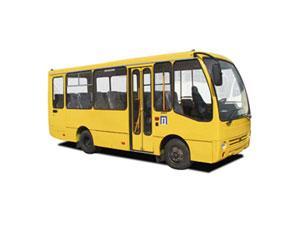 № 7, № 10, № 11, № 13, № 14, № 16, №17, № 18, № 21, № 23, № 25, № 27, № 32, № 33, № 43, № 44, № 48, №51, №111, № 114Тролейбуси: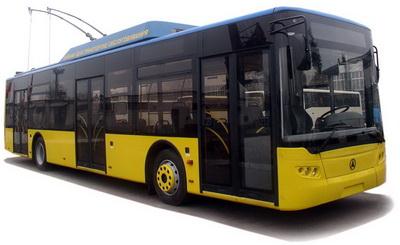 №3,  №10, №20Назва готелюАдреса, контактний номерСайтЦіна за добуГотель «Гетьман» м. Львів, вул. В. Великого,50+380322301307; +380322649981http://hetman.lviv.ua/kontaktyОдномісний –615 грнДвомісний –680 грнГотель «Південний»м. Львів, вул. Щирецька 36+380322952528;+380967482020https://hotelpivdenny.com.ua/ru/standartny/Стандарт–700 грнАпартаменти (2 кімнати) – 1200грнГотель «ADVENUS»М. Львів, вул. Щирецька, 36     +38 0686875959http://www.advenus.com.ua/halereiaвід 700 грн за номерThree Crowns Hotel м. Львів, вул.. Кульпарківська 172А+380971758745http://three-crowns.lvivhotels.net/ru/?from=2019-06-26&to=2019-06-27&adults=2&children=0#roomsДвомісний – 695 грнV&G Apartment м. Львів, вул.. Кульпарківська 230Аhttps://doba.ua/lvov/1000984525.htmlАпартаменти (2 особи) – 900грнURBAN Hotelм. Львів, вул. Наукова 61 +380689079797http://urbanhotel.com.ua/ru/Від 540 грн з особи (ціна залежить від дати бронювання)Готель «Турист»м. Львів, вул. Коновальця, 103+380980844287http://lvivtourist.com.ua/index.php?lang=1#mainОдномісний –550 грнДвомісний – 790 грнХостел «Молодіжний»м. Львів, вул. В. Великого 16+380676711158https://www.booking.com/hotel/ua/molodizhniy.ru.html?aid=356938;label=metagha-link-localuniversalUA-hotel-847867_dev-desktop_los-1_bw-5_dow-Tuesday_defdate-0_room-0_lang-ru_curr-UAH_gstadt-2_rateid-0_aud-102523974_cid-72;sid=e27278d7fd1ed18469e0ec4bfa7acb39;all_sr_blocks=84786702_100434582_0_0_0%2C84786702_100434582_0_0_0;checkin=2019-05-28;checkout=2019-05-29;dest_id=-1045268;dest_type=city;dist=0;fcpilot=0;group_adults=2;hapos=1;highlighted_blocks=84786702_100434582_0_0_0%2C84786702_100434582_0_0_0;hpos=1;room1=A%2CA;sb_price_type=total;sr_order=popularity;srepoch=1558626732;srpvid=f8d76f962da500b7;type=total;ucfs=1&#hotelTmplвід 200 грн з особиКвартири подобово+380673136868http://kakdoma.com.ua/ru/Від 400 грнКвартири подобовоhttps://doba.ua/lvov/zaliznychnyy